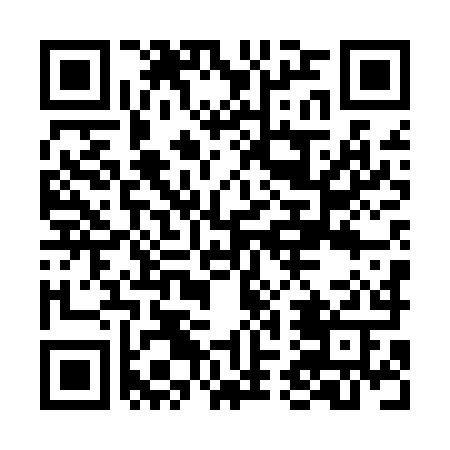 Prayer times for Monte da Granja, PortugalWed 1 May 2024 - Fri 31 May 2024High Latitude Method: Angle Based RulePrayer Calculation Method: Muslim World LeagueAsar Calculation Method: HanafiPrayer times provided by https://www.salahtimes.comDateDayFajrSunriseDhuhrAsrMaghribIsha1Wed4:456:281:256:208:2310:002Thu4:436:271:256:218:2410:023Fri4:416:261:256:218:2510:034Sat4:406:251:256:228:2610:055Sun4:386:231:256:238:2710:066Mon4:366:221:256:238:2810:087Tue4:356:211:256:248:2910:098Wed4:336:201:256:248:3010:109Thu4:326:191:256:258:3110:1210Fri4:306:181:256:258:3210:1311Sat4:286:171:256:268:3310:1512Sun4:276:161:256:268:3410:1613Mon4:256:151:256:278:3510:1814Tue4:246:141:256:288:3610:1915Wed4:236:131:256:288:3710:2016Thu4:216:121:256:298:3810:2217Fri4:206:111:256:298:3910:2318Sat4:186:101:256:308:4010:2519Sun4:176:101:256:308:4110:2620Mon4:166:091:256:318:4210:2721Tue4:156:081:256:318:4210:2922Wed4:136:071:256:328:4310:3023Thu4:126:071:256:328:4410:3124Fri4:116:061:256:338:4510:3225Sat4:106:051:256:338:4610:3426Sun4:096:051:266:348:4710:3527Mon4:086:041:266:348:4710:3628Tue4:076:041:266:358:4810:3729Wed4:066:031:266:358:4910:3830Thu4:056:031:266:358:5010:4031Fri4:046:021:266:368:5110:41